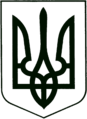 УКРАЇНА
МОГИЛІВ-ПОДІЛЬСЬКА МІСЬКА РАДА
ВІННИЦЬКОЇ ОБЛАСТІВИКОНАВЧИЙ КОМІТЕТ                                                           РІШЕННЯ №22Від 26.01.2023р.                                              м. Могилів-ПодільськийПро надання суду висновку про доцільність позбавлення батьківських прав          Керуючись ст. 34 Закону України «Про місцеве самоврядування в Україні», відповідно до ст.ст. 19, 141, 150, 151, 152, 155, 164, 165, 171 Сімейного кодексу України, Закону України «Про органи і служби у справах дітей та спеціальні установи для дітей», постанови Кабінету Міністрів України від 24.09.2008 року №866 «Питання діяльності органів опіки та піклування, пов’язані із захистом прав дітей», розглянувши ухвалу Вінницького районного суду Вінницької області від 02.01.2023 року, справа №________________- та матеріали, що надійшли до служби у справах дітей міської ради, беручи до уваги рішення комісії з питань захисту прав дитини від 17.01.2022 року №2, з метою забезпечення прав, свобод та законних інтересів дітей, -виконком міської ради ВИРІШИВ:   1. Надати висновок про доцільність позбавлення батьківських прав,  ______________________, ______________ року народження, відносно його малолітньої доньки, ______________________, ______________ року народження, згідно з додатком, що додається.   2. Контроль за виконанням даного рішення покласти на заступника   міського голови з питань діяльності виконавчих органів Слободянюка М.В..                Міський голова                                                           Геннадій ГЛУХМАНЮК                                                                                                    Додаток 						                          до рішення виконавчого                                                                                       комітету міської ради                                                                                       від 26.01.2023 року №22В И С Н О В О Коргану опіки та піклування при виконавчому комітетіМогилів – Подільської міської ради про доцільність позбавлення батьківських прав         В провадженні Вінницького районного суду Вінницької області  знаходиться цивільна справа №_______________ за позовом _____________________ до ____________________, третя особа, яка не заявляє самостійних вимог щодо предмета позову, орган опіки та піклування Могилів-Подільської міської ради Могилів-Подільського району Вінницької області, про позбавлення батьківських прав.        Ухвалою Вінницького районного суду Вінницької області від 02.01.2023 року (справа №_______________) зобов’язано орган опіки та піклування Могилів-Подільської міської ради Вінницької області надати суду письмовий висновок щодо розв’язання спору.        Встановлено, що _______________ з _________ року перебувала у шлюбі з _____________________, під час якого у подружжя народилась донька, ________________________, __________ року народження, але так як подружні відносини не склалися - шлюб було розірвано рішенням Мурованокуриловецького районного суду Вінницької області від ______ року, справа №_______________. Дитина, ________________, ___________ року народження, проживає з матір’ю та вітчимом та знаходиться на їх утриманні.         Зі слів ____________________, батько жодних батьківських обов’язків відносно дитини не виконує, не цікавиться її станом здоров’я та навчанням, не приймає участі у вихованні,не вітає з днем народження, байдужий до її життя, не надає матеріальної допомоги на утримання.         Відповідно до характеристики учениці ___ класу Ліцею №__м. Могилева-Подільського, _______________, _______________ року народження, виховується в повній багатодітній сім’ї, рідний батько, ________________, вихованням ______не займається, до навчального закладу не приходить. Виховує дівчинку та забезпечує всім необхідним _______________________. Мати та вітчим приділяють належну увагу вихованню ___________, забезпечили дівчинку всім необхідним для навчання в Ліцеї. Добросовісно виконують батьківські обов’язки, систематично спілкуються з класним керівником щодо навчання дитини, беруть активну участь у житті класу та Ліцею.         Відповідно до довідки від __________ року №_____, виданої головою квартального комітету №__ «____________», малолітня дитина, _____________________, ______________ року народження, проживає разом з матір’ю - ________________________, вітчимом - ______________________, сестрою - _____________________, братом - _______________________, за адресою: Вінницька область, м. Могилів-Подільський, вулиця ____________, буд. ____.        Комісією з представників служби у справах дітей міської ради 13.01.2023 року здійснено обстеження умов проживання сім’ї за адресою: Вінницька область, м. Могилів-Подільський, вулиця _____________, буд. ____ та встановлено, що __________________ разом з чоловіком та дітьми проживає у будинку, який складається з 2 кімнат, коридору, кухні. Умови проживання задовільні, будинок потребує ремонту, кімнати облаштовані меблями та побутовою технікою, для дітей є окремі спальні місця, робочі місця відсутні. ___________________________ на даний час не працює, отримує допомогу при народженні дитини.        На засіданні комісії з питань захисту прав дитини 17.01.2023 року   розглядалось дане питання, батько дитини, _______________________, не з’явився, надав заяву, засвідчену нотаріусом, в якій вказано, що він ознайомлений з позовною заявою _____________________, __________ року народження, щодо позбавлення його батьківських прав відносно малолітньої доньки, _________________, __________ року народження, позов визнає повністю та відмовляється від батьківських прав, утримання і виховання малолітньої доньки, _________________, ___________ року народження, у зв’язку з відсутністю батьківських почуттів до неї.           Відповідно до положень статті 150 Сімейного кодексу України батьки зобов’язані піклуватися про здоров’я дитини, її фізичний, духовний та моральний розвиток, забезпечити здобуття дитиною повної загальної середньої освіти, готувати її до самостійного життя. Передача дитини на виховання іншим особам не звільняє батьків від обов’язку батьківського піклування щодо неї.        Статтею 12 Закону України «Про охорону дитинства» передбачено, що на кожного з батьків покладається однакова відповідальність за виховання, навчання і розвиток дитини. Батьки, або особи, які їх замінюють, мають право і зобов’язані виховувати дитину, піклуватися про її здоров’я, фізичний, духовний і моральний розвиток, навчання, створювати належні умови для розвитку її природних здібностей, поважати гідність дитини, готувати її до самостійного життя та праці.        Ухилення батьків від виконання своїх обов’язків має місце, коли вони не піклуються про фізичний і духовний розвиток дітей, їх навчання, підготовку до самостійного життя, зокрема: - не забезпечують необхідного харчування, медичного догляду, лікування   дітей, що негативно впливає на їх фізичний розвиток, як складову виховання;  - не спілкуються з дітьми в обсязі, необхідному для їх нормального    самоусвідомлення;  - не надають дітям доступу до культурних та інших духовних цінностей;  - не сприяють засвоєнню ними загальновизнаних норм моралі;  - не виявляють інтересу до їх внутрішнього світу;  - не створюють умов для отримання ними освіти. 
        Зазначені фактори, як кожен окремо, так і в сукупності, можна 
розцінювати, як ухилення від виховання дітей лише за умови винної поведінки батьків, свідомого нехтування ними своїми обов’язками.        Виходячи з вищенаведеного та з метою захисту прав та інтересів дитини, і так, як, ______________, _______________ року народження, тривалий час не виконував своїх батьківських обов’язків та участі у вихованні дитини не приймав, її долею, життям, навчанням, станом здоров’я не цікавився,  Виконавчий комітет Могилів-Подільської міської ради, як орган опіки та піклування, вважає за доцільне позбавлення батьківських прав, __________________, ____________ року народження, відносно його малолітньої дитини, ______________________, __________ року народження.         Перший заступник міського голови                                  Петро БЕЗМЕЩУК         